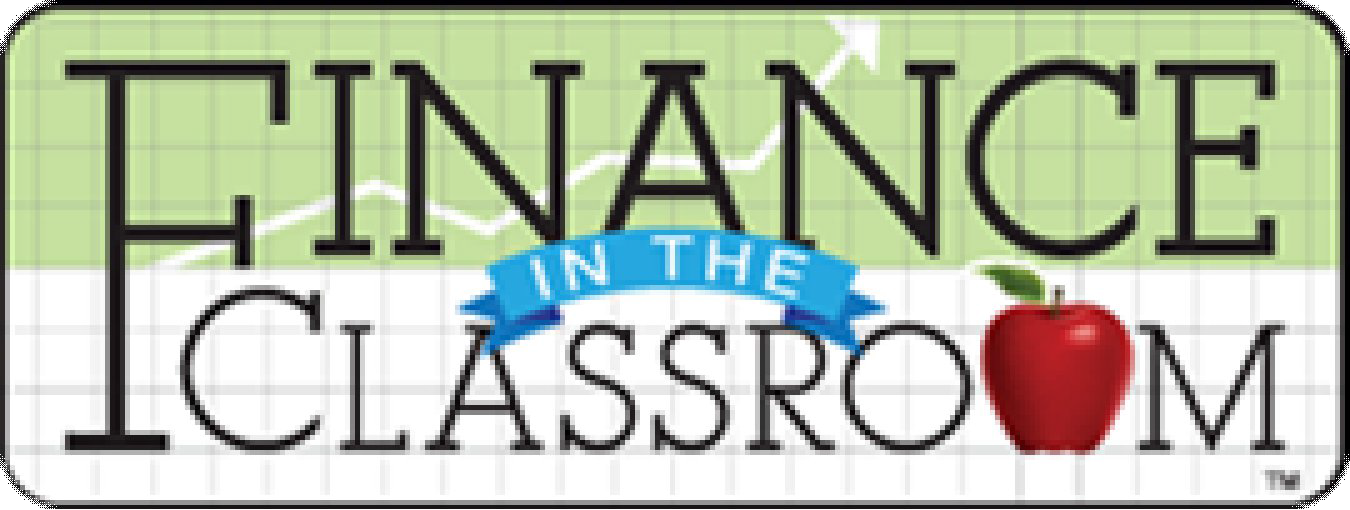 Name  ________________________________    Date  ________Decision Making Process.	Identify the problem.Gather information and list possible alternatives. What information would be helpful to consider before making the decision?o o o oConsider consequences of each alternative.Select the best course of action.Evaluate the results. Why do you think this is the best decision possible?SITUATION 1Fred loves clothes. His favorite activity is to go shopping at the mall and try on new clothes. He looks forward to the day when he has a job so he can buy all the clothes he wants.Next week is Fred’s birthday and he will receive $75.00 for his present. He saw a pair of jeans at the mall that were $72.00; however, he also needs new shirts, new shorts, and some swim trunks for the summer. His $75.00 could purchase all of these things or it could purchase the one pair of designer jeans.All the kids at school wear these jeans. Fred states, “If only I had a pair of these jeans, I would be popular.” What should Fred do?SITUATION 2Katie loves clothes. She wishes she could have all the designer clothes she wants. Unfortunately, she can’t; she has two brothers and three sisters, and her parents cannot afford to buy all their children designer clothes.Katie has a few friends that have some designer jeans. Her friends let her borrow the jeans, even though this is against her parents’ wishes. Her parents felt that Katie should not borrow them in case something were to happen to them. In that case, they would need to purchase an outfit to replace the damaged one.One day on the way home from school, Katie tripped and fell on her knees. She tore holes in both knees of the designer jeans she had borrowed from her friend, Julie. Katie was crying, not only because she had injured her knees, but because the new jeans were ruined and they weren’t even hers.	What is Katie going to do?SITUATION 3Steve is fourteen and has taken piano lessons since he was five. He feels that he misses out on many fun activities because he has to practice everyday after school. He wants to quit piano lessons, but his mother will not allow him to;  she says, “If you quit the piano now you’ll be sorry when you get older.” Steve wants to quit anyway.	What should Steve do?